لجنة مناهضة التعذيب		مقرر اعتمدته اللجنة بموجب المادة 22 من الاتفاقية بشأن البلاغ رقم 942/2019* **بلاغ مقدم من:	السيد م. ك. (لا يمثله محام)الشخص المدعى أنه ضحية:	صاحب الشكوىالدولة الطرف:	أسترالياتاريخ تقديم الشكوى:	24 حزيران/يونيه 2019 (تاريخ الرسالة الأولى)المسألة الموضوعية:	خطر التعرض للتعذيب في حال الترحيل إلى سري لانكا	حيث إن اللجنة لم تكن قد تلقّت أي تعليقات من محامي صاحب الشكوى على ملاحظات الدولة الطرف، رغم أنها كانت قد أرسلت أربع رسائل تذكير لذاك الغرض، فقد قررت، في اجتماعها المعقود في 14 تموز/يوليه 2021، وقف النظر في البلاغ رقم 942/2019.الأمم المتحدةCAT/C/71/D/942/2019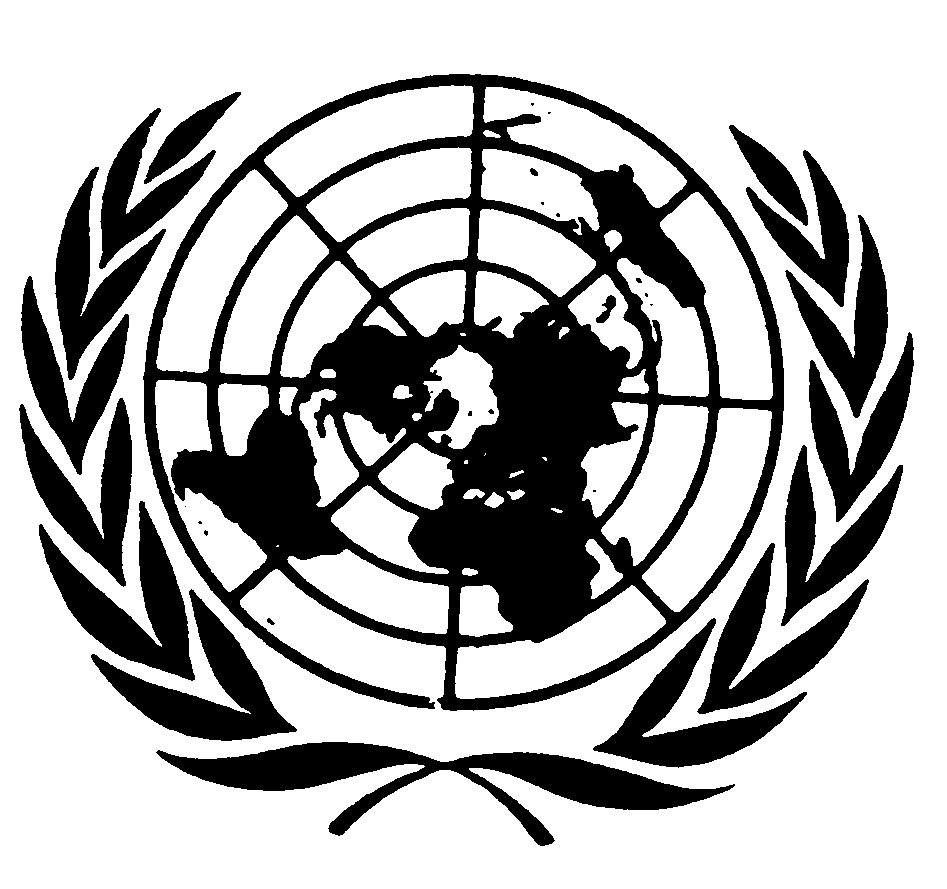 اتفاقية مناهضة التعذيب وغيره من ضروب المعاملة أو العقوبة القاسية أو اللاإنسانية أو المهينةDistr.: General14 September 2021ArabicOriginal: English